

 	นพ.พิทยา ไพบูลย์ศิริ นายแพทย์สาธารณสุขจังหวัดพระนครศรีอยุธยา เชิญชวนประชาชน 
4 กลุ่มเสี่ยงดังต่อไปนี้ 1. หญิงตั้งครรภ์ อายุครรภ์มากกว่า 4 เดือนขึ้นไป 2. ผู้ป่วยทุกกลุ่มอายุ
ที่มีโรคเรื้อรัง 7 โรค ได้แก่ ปอดอุดกั้นเรื้อรัง หอบหืด หัวใจ หลอดเลือดสมอง ไตวาย ผู้ป่วยมะเร็งที่อยู่ระหว่างการได้รับเคมีบำบัด และเบาหวาน 3. เด็กอายุ 6 เดือน ถึง 2 ปี 4. บุคคล
ที่มีอายุ 65 ปีขึ้นไป ฉีดวัคซีนไข้หวัดใหญ่ ฟรี ณ สถานบริการสาธารณสุขของรัฐทั่วประเทศ 
ตั้งแต่ วันที่ 1 มิถุนายน – 31 สิงหาคม 2560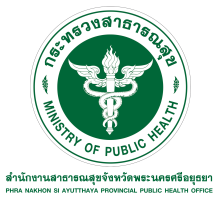  โรคไข้หวัดใหญ่สามารถเกิดได้ตลอดทั้งปี โดยจะพบมากขึ้นในช่วงฤดูฝน และฤดูหนาว 
ไวรัสไข้หวัดใหญ่เป็นสาเหตุที่สำคัญของการติดเชื้อระบบทางเดินหายใจแบบเฉียบพลัน ทั้งนี้เชื้อไวรัสมีการเปลี่ยนแปลงในแต่ละปี จากสถิติสำนักระบาดวิทยา กรมควบคุมโรค ตั้งแต่วันที่ 1 มกราคม – 1 พฤษภาคม 2560 พบผู้ป่วย 22,117 ราย  และเสียชีวิต 2 ราย เพื่อลดความรุนแรงของโรค การให้วัคซีนป้องกันไข้หวัดใหญ่ จะสามารถช่วยลดอัตราการป่วยและเสียชีวิตจากโรคไข้หวัดใหญ่ ดังนั้น จึงต้องมีการฉีดวัคซีนทุกปี 	นพ.พิทยา ไพบูลย์ศิริ กล่าวต่อว่า สำหรับผู้ที่จะเข้ารับการฉีดวัคซีนไข้หวัดใหญ่นั้น ก่อนฉีดวัคซีน ควรพักผ่อนให้เพียงพอ สุขภาพโดยรวมสามารถปฏิบัติงานได้ปกติ ไม่ป่วยหรือมีอาการไข้
ก่อนรับการฉีดวัคซีน นอกจากนี้ไม่แนะนำให้ฉีดวัคซีนไข้หวัดใหญ่ ได้แก่ เด็กอายุน้อยกว่า 6 เดือน คนที่มีประวัติแพ้ไข่ไก่อย่างรุนแรง คนที่มีประวัติเคยแพ้วัคซีนไข้หวัดใหญ่อย่างรุนแรง			ซึ่งหลังจากฉีดวัคซีนไข้หวัดใหญ่แล้ว  โดยทั่วไปอาการข้างเคียงพบได้น้อย ส่วนใหญ่
เป็นอาการเฉพาะที่ เช่น บวม แดง ตรง บริเวณที่ฉีดวัคซีน ปวดเมื่อยกล้ามเนื้อ หรือมีไข้ต่ำๆ 
อาการที่เกิดขึ้นมักหายได้เองภายใน 1-3 วัน การดูแลรักษาอาการ ข้างเคียง หากปวด บวม
บริเวณที่ฉีดให้ประคบด้วยผ้าเย็น หากมีไข้ให้รับประทานยาลดไข้ เช่น พาราเซตามอล 
ในขนาดที่ เหมาะสม หากมีอาการรุนแรง หรือเป็นมาก ควรปรึกษาแพทย์ทันที และแจ้งอาการ
ให้ทราบโดยละเอียด 											หากมีข้อสงสัย สามารถสอบถามข้อมูลเพิ่มเติมได้ที่ สายด่วนกรมควบคุมโรค โทร 1422 หรือ สำนักโรคติดต่อทั่วไป โทร 02-590-3183